BIODATA MAHASISWAIDENTITAS DIRI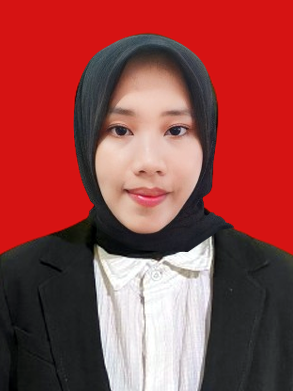 Nama				: Novi IndriyaniNPM				: 191214029Tempat/T.Lahir		: Pondok Baru, 10 Januari 2002 Jenis Kelamin			: PerempuanAgama				: IslamStatus				: Belum MenikahPekerjaan			: MahasiswaAnak Ke			: 2 Dari 3 BersaudaraAlamat				: Dusun II Desa Nagur Pane Kec. SipispisNo.Telp/Hp			: 082268047718Dosen Pembimbing		: Alfitriana Purba, S.Pd., M.PdJudul Skripsi	 :	 ANALISIS PESAN MORAL DALAM SINETRON PREMAN PENSIUN KARYA ARIS NUGRAHAIndeks Kumulatif		: 3.66II.PENDIDIKAN 	SD				: SD Negeri 102118 Nagaraja	SMP			: SMP Swasta Taman Siswa Nagaraja	SMA			: SMA Negeri 1 Dolok MerawanIII.ORANG TUA	Nama Ayah			: Fiansyah	Pekerjaan			: Karyawan Swasta	Nama Ibu			: Nurimah Purba	Pekerjaan			: Ibu Rumah Tangga	Alamat	: Dusun II Desa Nagur Pane Kec. SipispisMedan, 29 April 2024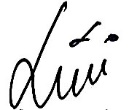 								  Novi Indriyani